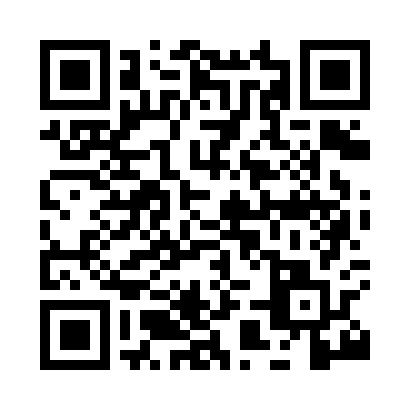 Prayer times for An Dun, UKWed 1 May 2024 - Fri 31 May 2024High Latitude Method: Angle Based RulePrayer Calculation Method: Islamic Society of North AmericaAsar Calculation Method: HanafiPrayer times provided by https://www.salahtimes.comDateDayFajrSunriseDhuhrAsrMaghribIsha1Wed3:325:441:206:318:5711:092Thu3:315:421:206:328:5911:093Fri3:305:401:206:339:0011:104Sat3:295:381:206:349:0211:115Sun3:285:361:206:359:0411:126Mon3:275:341:206:369:0611:137Tue3:265:321:206:379:0811:148Wed3:255:301:196:389:1011:159Thu3:245:281:196:399:1111:1610Fri3:235:271:196:409:1311:1611Sat3:225:251:196:419:1511:1712Sun3:215:231:196:429:1711:1813Mon3:215:211:196:439:1811:1914Tue3:205:191:196:459:2011:2015Wed3:195:181:196:469:2211:2116Thu3:185:161:196:469:2411:2217Fri3:175:141:196:479:2511:2318Sat3:165:131:196:489:2711:2319Sun3:165:111:206:499:2811:2420Mon3:155:101:206:509:3011:2521Tue3:145:081:206:519:3211:2622Wed3:145:071:206:529:3311:2723Thu3:135:061:206:539:3511:2724Fri3:125:041:206:549:3611:2825Sat3:125:031:206:559:3811:2926Sun3:115:021:206:569:3911:3027Mon3:115:011:206:569:4111:3128Tue3:104:591:206:579:4211:3129Wed3:104:581:206:589:4311:3230Thu3:094:571:216:599:4511:3331Fri3:094:561:216:599:4611:33